	City of Streetsboro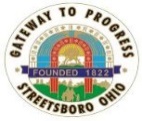   Service DepartmentBill Miller, Service DirectorTommy Weidele, Water Operator(330) 626-2856NEWS RELEASEWater Main FlushingCity of Streetsboro Water Department - City of Streetsboro Water Department will begin its Water Main Flushing Program on . The purpose of water main flushing is to remove settled mineral particles from within our underground water mains, to continue to provide the highest quality water to our customers. In order to properly conduct flushing operations, the water flowing in the pipes must reach maximum velocities. These higher than normal velocities will scour the insides of the distribution piping, helping to clean out any bio-films or silt that may be present.In most cases, it’s not possible to capture and reuse the water being flushed due to the high velocity and volume of water being released.The flushing program will be running until approximately . When we flush our system in front of your home or business, we suggest you not use the water in your home as the water quality may be temporarily reduced. After we leave the area, if you haven’t used the water during the time we’re flushing, your water quality should be unaffected and you may return to normal use. Additionally, utility customers may experience low water pressure or discolored water during water main flushing. This discolored water is caused by naturally occurring minerals being stirred up within the water mains. If this happens, please run cold water in bath tubs until the water runs clear. It may be necessary to run cold water for 5 to 10 minutes. If after 10 minutes water has not cleared, wait 1 hour and repeat running cold water for no more than 10 minutes. Only after the cold water returns to normal should laundry and other water projects be resumed. Signs for flushing will be posted throughout the city 24 hours in advance. The inconvenience which may result from water main flushing should not last for more than a day. If problems persist, customers should call the Water Department at (330)626-4942 or (330)626-2856. City of Streetsboro wishes to thank our customers in advance as flushing work is being completed.